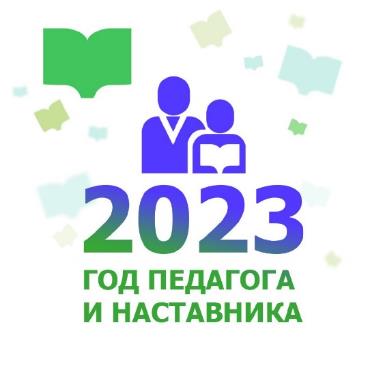 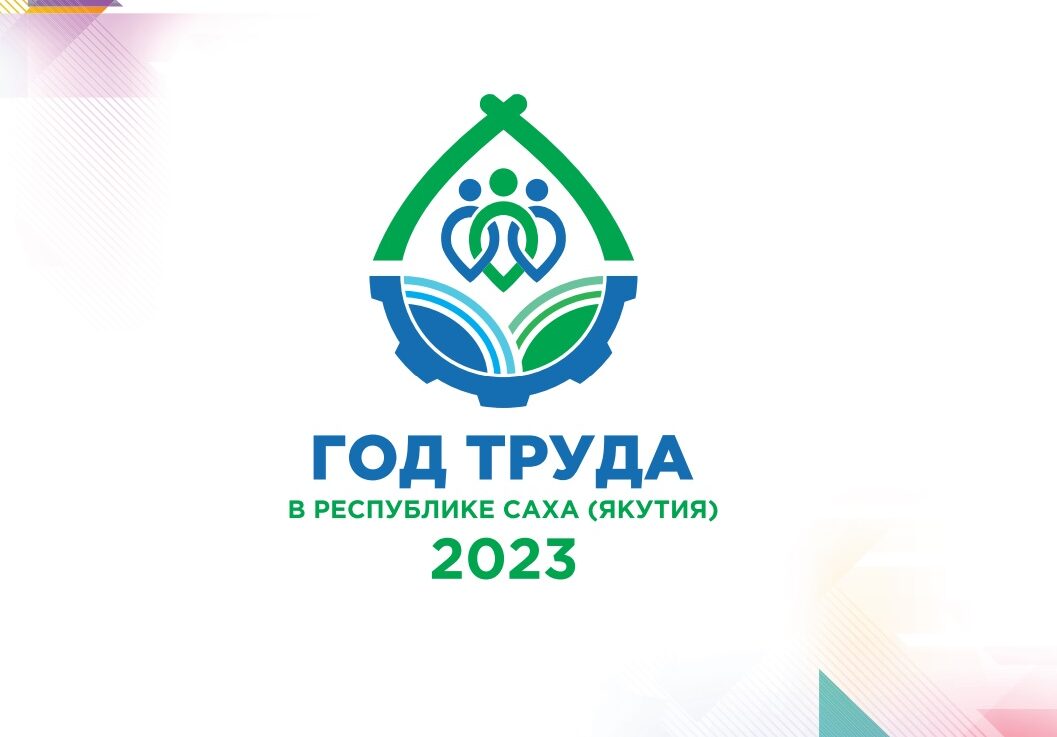 Открытие года Педагога и Наставника в РФ, Года Труда в РС(Я) в МБОУ «Быковская СОШ».В МБОУ «Быковская СОШ» 3 марта 2023 г. школьной библиотекой было проведено мероприятие, посвященное открытию Года Педагога и наставника в РФ и Году труда в РС(Я). Путь педагога – это не ошибка,Ведь это не работа, а судьба,Сегодня вся любовь, все взгляды и улыбки,Сегодня, все что есть на свете – все для ВАС!Мероприятие началось с Гимна Российской Федерации.Открыла мероприятие Рабелла Семеновна Мухоплева, ветеран педагогического труда. Она рассказала о своей педагогической деятельности и дала напутствие и пожелание своим молодым коллегам. Со словами поздравления от имени администрации выступила заместитель директора по УВР Сардана Васильевна Корякина.В мероприятии приняли участие учащиеся нашей школы. Поздравил учителей 11 класс песней «Учителя», которую подпевали все присутствующие. Танцевальный номер «Флешмоб», который ребята подготовили сами, под руководством Мухоплевой Ильяны. Кириллина Яна подготовила с учащимися 4 класса монтаж «Учителя, учителя…», в котором участвовали: Атласов Эрсан, Сотников Любомир, Сивцева Виолетта, Максимова Света, Яковлев Алеша, Моисеева Марфа. Выступил ансамбль хомусистов «Дьуруһуй хомуһум» в составе которого учащиеся 4 класса: Кириллина Никалина, Васильева Регина, Мекюрдянов Дамир и ученик 5 класса Собакин-Степанов Илья. Выступила с вариациями на хомусе Дьяконова Елизавета учащаяся 3 класса.Открытие Года педагога и Наставника, Года труда прошло в теплой, дружеской обстановке.Завершила мероприятие Кириллина Н.Н., педагог-библиотекарь, стихами Роберта Рождественского «Учителям»Удачи вам, сельские и городскиеуважаемые учителя,Добрые, злые и никакиекапитаны на мостике корабля!Удачи вам, дебютанты и асы, удачи!Особенно по утрам,когда вы входите в школьные классы,Одни – как в клетку, другие – как в храм.Удачи вам, занятые делами,которых не завершить всё равно,Накрепко скованные кандаламиИнструкций и окриков из гороно.Удачи вам, по-разному выглядящие,с затеями и без всяких затей,любящие или ненавидящиеэтих – будь они трижды… – детей.Вы знаете, мне по-прежнему верится,что если останется жить Земля,высшим достоинством человечествастанут когда-нибудь учителя!Не на словах, а по вещей традиции,которая завтрашней жизни под стать.Учителем надо будет родитьсяи только после этого – стать.В нём будет мудрость талантливо-дерзкая,Он будет солнце нести на крыле.Учитель – профессия дальнего действия,Главная на Земле!Педагог-библиотекарь Кириллина Н.Н.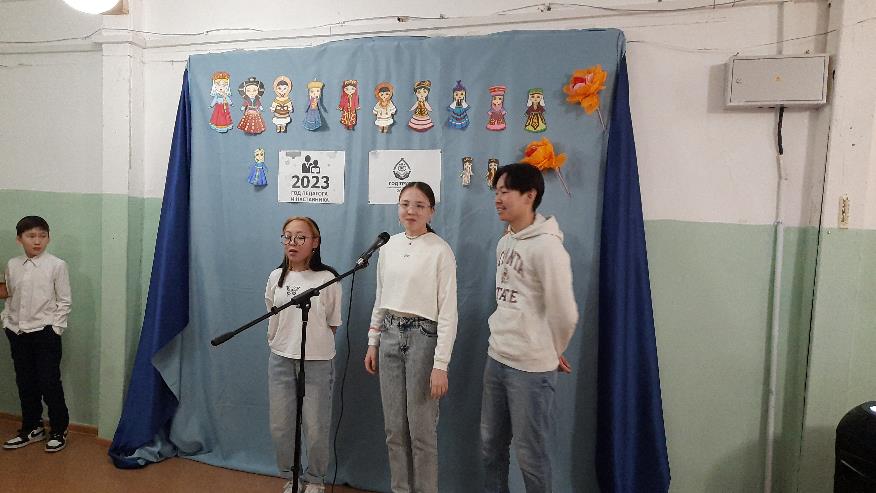 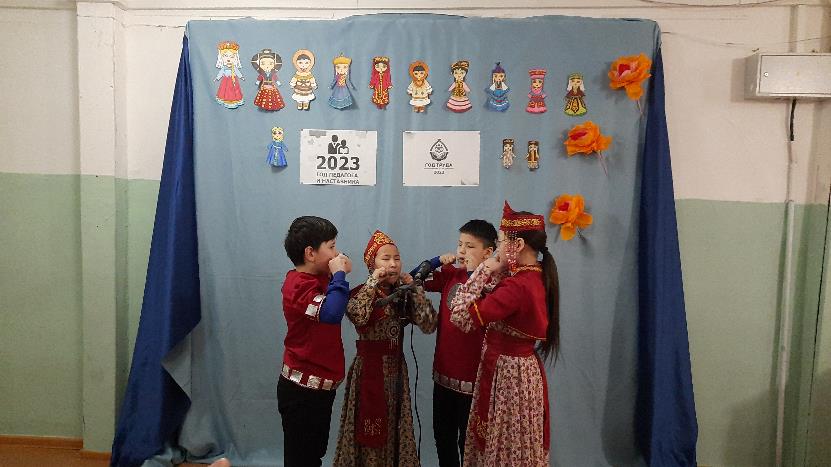 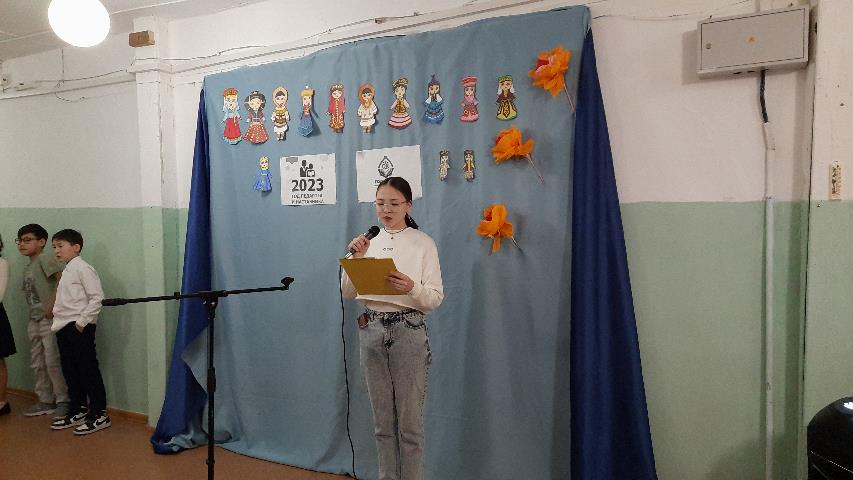 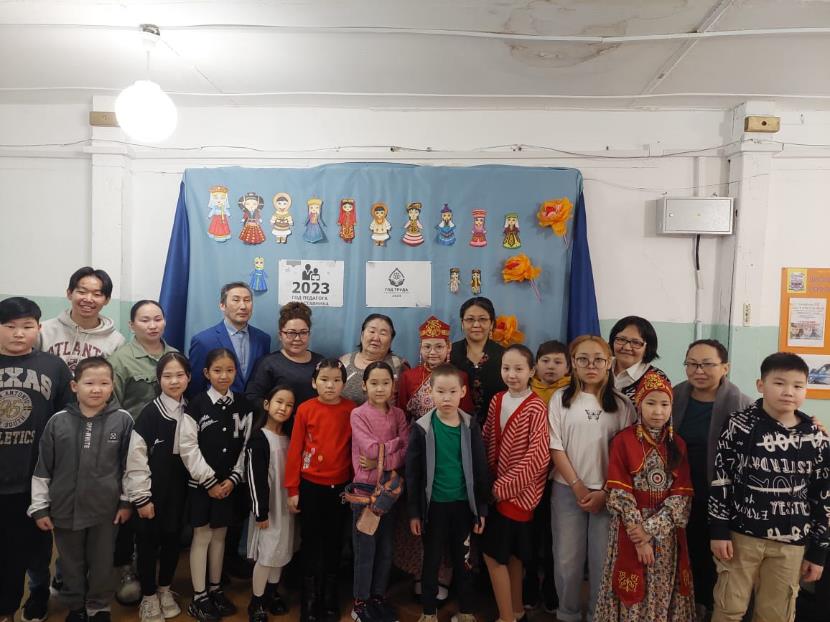 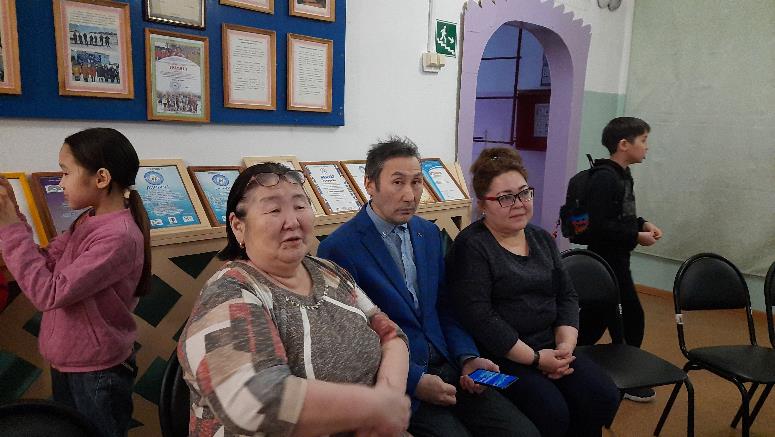 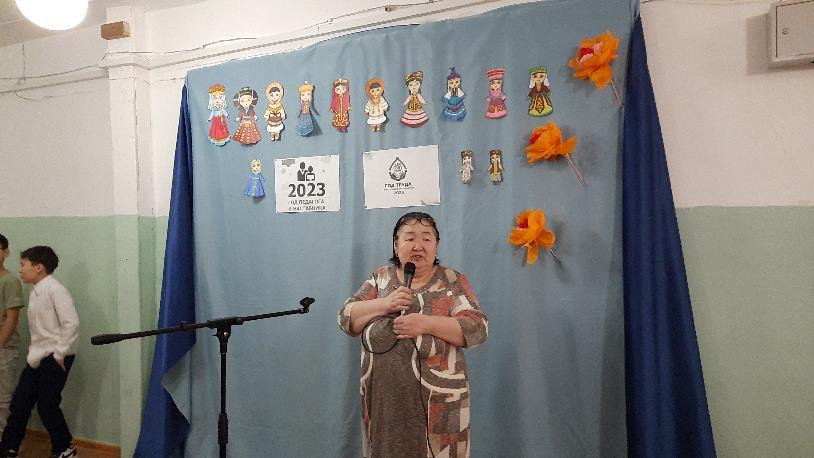 